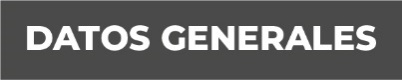 Nombre Rogelio Jesús Altamirano MeloGrado de Escolaridad LicenciaturaCédula Profesional: 3768205Teléfono de Oficina 228-8-41-02-70. Ext. 3040Correo Electrónico Formación Académica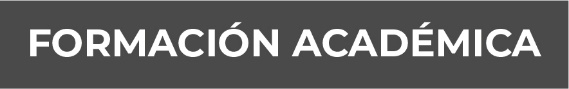 Año 1999-2001Especialidad en Administración FiscalUniversidad VeracruzanaFacultad de Comercio y AdministraciónXalapa, Veracruz.Trayectoria Profesional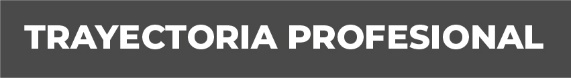 Año 2013-2014OPD Régimen Estatal de Protección Social en Salud en el Estado de VeracruzSubdirector de Recursos Financieros Año 2006-2011Secretaria de Finanzas y Planeación del Gobierno del Estado de VeracruzSubdirector de Visitas Domiciliarias y Revisiones de GabineteAño 2005Secretaria de Finanzas y Planeación del Gobierno del Estado de VeracruzSubdirector de Ingresos Conocimiento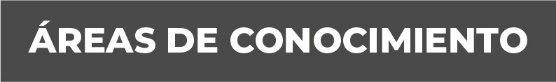 FiscalizaciónContabilidadPresupuestoAuditoriaImpuestosAdministración